f KOMORI( MOOrr i B R KLADNOZávěrkov, list č. EL-20210517-2020-24(pro burzovnl obchody se silovou elektrinou v rámci sdružených služeb dodávky elektřiny)Člslo aukce: 2020Dodavatel (prodávajíc!):Zapsán v: Sfdl o:IČO: 25911945Bankovní spojeni: zastoupen:Jméno a príjmeni makléfe: Evidenční číslo makléře:Odběratel (kupujicl): Zapsán v:Sldlo:IČO: 67985815Bankovní spojení:Zastoupen:Jméno a přljmenl makléře: Evidenční člslo makléře:Popis produktu:Počet odběrných míst: Technické parametry dodávky: Termin dodávky :Celkové množsM dodávky:Datum konání burzovního shromážděn:i 17. května 2021Lumius, spol. s r.o.OR vedeném Krajským soudem v Ostravě, oddíl C, vložka 27060Horní 700 , 739 25 Sviadnov DIČ: CZ25911945 5030012603/5500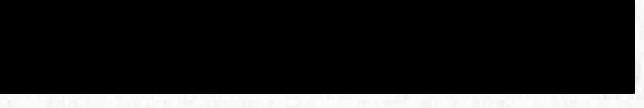 Astronomický ústav AV CR, v. v. i.rejstříku verejných výzkumných institucí Fričova 298 , 251 65 OndrejovDIČ: CZ67985815 69025011/071 O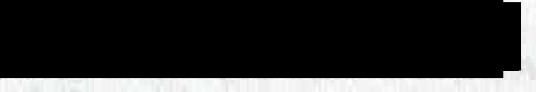 Dodávka elektPiny v rámci sdružených služeb dodávky elektřiny v napěťové hladině vysokého napěti2viz Príloha závěrkového listu č. 11.1.2022 - 31.12.2022678 MWhRozděleni celkového množství dodávky na jednotlivé kalendářni měsíce roku 2022:Jednotková kupni cena - jednotarlf (bez DPH):Jednotková kupni cena - dvoutarif (rok)	vysoký tarif VT (bez DPH):nízký tarif NT (bez DPH):898 CZK/MWh084 CZK/MWh1 733 CZK/MWhObdobí platnosti cenového dvoutarifu: VT: Pracovnl dny od 8.00 hod. do 20.00 hod.NT: Pracovní dny od 20.00 hod. do 8.00 hod. Soboty, neděle a dny státem uznávaných svátků od 0.00 hod. do 24.00 hodDodávka elektfiny v rámci SSOE v napěťové hladině vysokého napétf	Strana 1 (celkem 7){r     K0\40IIAV\kÁ KOMO 0 ITNI BURZA KlA0NOPoužiti tarifů - viz Prrloha závěrkového listu č. 1Zúčtovacl podmlnk,yZúčtovaci obdobi: Splatnost zúčtovacl faktury:měsfc30 dniZálohy v průběhu zúčtovaclho obdobi: bez zálohObdob! a způsob sjednávani odběrových diagramů: viz Pflloha závěrkového listu č. 1Ostatnl podminky:Dodavatel bude odběrateli účtovat dodávku samostatnou fakturou v listinné (papírové) podobě za každé odběrné mlsto zvlášť.Dodavatel bude odběrateli predepisovat a účtovat zálohy samostatným predpisem a samostatným dar'lovým dokladem o prijetl platby v lístinné (papírové) podobě za každé odběrné mlsto zvlášť.Dodavatel je povinen na výslovné vyžádáni jednotlívého odběratele:používat elektronickou fakturu s následným zaslánlm faktury v paplrové podobě.namlsto faktury za každé jednotlivé odběrné mlsto používat sloučenou fakturu s rozpisem jednotlivých odběrných mlst.namísto pfedpisu záloh a dal'\ového dokladu o prijetl platby za každé jednotlivé odběrné mfsto používat sloučený predpis záloh a sloučený dar'lový doklad o prijeti platby s rozpisem jednotlivých odběrných mfst.namlsto sloučené faktury použlvat fakturu na každé jednotlivé odběrné mlsto.namlsto sloučeného predpisu záloh a sloučeného dar'lového dokladu o prijetl platby použlvat predpis záloh a dar'\ový doklad o prijetl platby za každé jednotlivé odběrné mlsto.použlvat fakturu v listinné (papírové) podoběpoužlvat predpis záloh a dar'\ový doklad o prijetl platby v listinné (papírové) podoběOdběratel je oprávněn uplatnit u dodavatele požadavek na změnu výše Ročnf rezervované kapacity (RRK) v rámci energetických predpisů.Odběratel je oprávněn uplatnit u dodavatele požadavek na zajištění Měsičnl rezervované kapacity na prfslušný kalendámf měslc v rámci pffslušných energetických predpisů.Dodavatel je povinen po ukončeni dodávky poskytnout odběrateli bezplatně odběrový diagram (hodinový profil spotreb) ve formátu .xls za všechna odběrná mlsta.Dodavatel je povinen jmenovat pro zajištění obchodnlho styku s odběratelem konkrétní kontaktní osobu, která bude odběrateli operativně k dispozici pro fešenl pffpadných problémů pl'i dodávce komodity, fešenf reklamaci souvisejlcfch s fakturaci, včasné zpracováni požadavků na změny parametrů odběrných  mfst , apod .Odběratel je oprávněn zvefejnit závěrkový list ve verejně prfstupných evidencích.Dodavatel je povinen vystavit odběrateli platebnl kalendár s uvedenlm počtu, výše a splatnosti záloh nejpozději do 15 kalendárnich dnů po zahájení dodávky.Odběratel je oprávněn požadovat po dodavateli zahájení dodávky elektriny i do odběrného mlsta, které po uzavfenf burzovního obchodu (závěrkového listu) zrldl nově. V takovém pffpadě je dodavatel povinen zahájit dodávku elektfiny za cenu a za podmínek uzavreného burzovnlho obchodu. Dodavatel je oprávněnodmltnout zahájeni dodávky pouze v prlpadě, že ročnl množství dodávky silové elektfiny do nově zrlzeného odběrného mlsta (odběrných míst) prekročl 10 % celkového ročního množství dodávky, sjednaného pro odběratele burzovnlm obchodem (závěrkovým listem).Dodavatel je povinen po skončení dodávky poskytnout data o odběrech a fakturaci na všech odběrných místech v elektronické podobě ve formátu XLS do 28.2.2022 centrálnímu odběratelí,Stredisku společných činnosti AV Č:R, v. v. i., panf Martině Jeleňákové na emailovou adresu jelenakova@ssc.cas.cz.Dod vka efektfmy v n!mci SSDE v napěťové hladině vysokého napfttf	strana 2 (celkem 7)i"C>k OMOilA >l<ÁKOMO0ll"II SURZA KLADNODodaci podmínkyDoda vatel je povinen dodávat sjednané množstvl silové elektl'iny do odběrného mlsta odběratele,v rozsahu a za podmfnek uzavreného burzovnlho obchodu (závěrkového listu) v kvalitě podle prfslušných platných právnfch predpisů, pokud tomu nebráni okolnosti vyvolané provozovatelem distribučnl soustavy nebo okolnosti stanovené právnfmi predpisy.Za sjednané množstvf dodávky silové elektriny se považuje skutečně dodané a odebrané množstvf elektfiny v odběrném mlstě odběratele. Celkové množstvf dodávky silové elektriny uvedené na závěrkovém listu predstavuje predpokládané množstvl dodávky elektfiny.Dodávka silové elektriny se uskutečr\uje v napěťové hladině vysokého napětl v souladu s hodnotou rezervované kapacity a rezervovaného prlkonu.Dodávka silové elektriny je splněna prechodem elektl'iny z pfíslušné distribuční soustavy pres měrícf zarlzenl do odběrného mlsta odběratele. Měrenl dodávek, včetně vyhodnocováni a predávánf výsledků měrení je zajišťováno provozovatelem distribučnl soustavy podle prlslušného platného právnfho predpisu. Pokud provozovatel distribučnf soustavy eviduje jiný údaj o typu měrenf, než je údaj uvedený v závěrkovém listu, platf údaj evidovaný provozovatelem distribučnl soustavy.Dodavatel je povinen zajistit na vlastnf jméno a na vlastnf účet pro odběrné mlsto odběratele dopravu elektl'iny a ostatnf souvisejlcf služby a dále je povinen uzavrft s provozovatelem distribučnf soustavy jménem a na účet odběratele smlouvu o distribuci elektriny do odběrného mfsta odběratele.Odběratel uzavrenfm burzovnfho obchodu souhlas!, aby dodavatel uzavrel s provozovatelem distribučnf soustavy smlouvu o distribuci elektriny do odběrného mfsta a dále je povinen poskytnout dodavatelik uzavrenf smlouvy o distribuci elektriny nezbytnou součinnost. Dodavatel je oprávněn pověrit uzavrenlm smlouvy o distribuci elekti'iny do odběrného mfsta tretf osobu , avšak odpovědnost vůči odběrateli za uzavrenf takové smlouvy nese sám.Dodavatel je povinen ve smyslu príslušného platného právnlho predpisu prevzít závazek odběratele odebrat elektrinu z elektrizačnl soustavy a nést plnou zodpovědnost za odchylku odběratele vztahujíc! se k odběrnému místu odběratele (dále . prenesenl odpovědnositza odchylku na dodavatele"). Z důvodupfenesenf odpovědnosti za odchylku na dodavatele nenl odběratel oprávněn mlt pro dodávku elekti'iny do odběrného místa dle burzovního obchodu (závěrkového listu) jiného nebo vice jiných dodavatelů.Sjednaná dodávka elektl'iny může být omezena, pokud bude provozovatelem pfenosové soustavy nebo provozovatelem distribučnl soustavy vyhlášen stav nouze podle pfíslušných platných právních pfedpisů. Odběrná mlsta s odběrem elektl'iny ze zafízení distribučních soustav s napětfm vyšším než 1 kV s hodnotou rezervovaného prlkonu do 100 kW jsou zarazena v souladu s platnými právnímipredpisy do regulačního stupně č. 2. Odběrná místa s odběrem elektnny ze zafízenf pfenosové soustavy nebo ze zarfzenl distribučnlch soustav s napětím vyššlm než 1 kV s hodnotou rezervovaného p7íkonu1 MW a vyššl jsou zarazena v regulačnlch stupnlch č. 3 a 5. Odběrná místa s odběrem elektl'iny ze zarizenl distribučních soustav s napětfm od 1 kV s hodnotou rezervovaného pfikonu od 100 kW do 1MW jsou zarazena v regulačnlch stupnlch č. 4 a 6. Odběratel je povinen sledovat informace o vyhlášen! omezujlcfch regulačnlch opatrenf v pfípaděhrozlcíhonebo stávajfcfho stavu nouze v elektroenergeitce. Dodavatel i odběratel jsou povinni v prlpaděhrozfcfho nebo stávajíclho stavu nouze v elektroenergetice postupovat podle prlslušného platného právnlho pfedpisu.Odběratel je povinen pri odběru elektriny dle uzavreného burzovního obchodu (závěrkovéholistu) respektovat podmlnky distribuceelektl'iny pflslušného provozovatele distribuční soustavy a dále je povinen udržovat odběrná zaffzení ve stavu, který odpovídá pfíslušnýmtechnickým normám a platným právním pfedpisům.Platebni podmínkyOdběratel je povinen zaplatit dodavateli za dodávku elektl'iny cenu, která je tvorena:cenou za silovou elektrinu,cenou za distribucielektl'iny, systémové služby a ostatní souvisejíc! služby, která bude stanovena v souladu s všeobecně závaznými právními pfedpisy, zejména cenovými rozhodnutími pfíslušných správnlch a regulačních orgánů.DocJij vka  el ektli  ny  v iamci SSDE v napěťové hladině vysokého napétf	Strana 3 (celkem 7)( bKO!,40WAV KÁ KOMOOIT'I I BUltZA KlA0NODodávky elektriny se účtuji v zúčtovaclm obdob! fakturami, které musl mlt náležitosti daňových dokladů podle prlslušných právnlch pťedpisů.K účtované ceně dodávky elektriny se pl'ipočltává daň z elektfiny, daň z pfidané hodnoty, poplatky a jiné nepfímé daně stanovené v souladu s prlslušnýmlprávnlmi predpisy.V průběhu zúčtovaclho obdob! hrad! odběratel dodavateli za dodávky elektriny pravidelné zálohy, pokud nenl burzovnlm obchodem sjednáno jinak. Jejich výše je určena podle celkové predpokládané platby odběratele za prlslušné fakturačnl obdobl včetně daně z pridané hodnoty. Dodavatel je povinen po uzavrenl burzovnlho obchodu (závěrkového listu) vystavit odběrateli v souladu s podmlnkami uzavreného burzovního obchodu (závěrkového listu) platební kalendár s uvedenlm počtu, výše a splatnosti záloh.Zálohy zaplacené odběratelem na príslušné zúčtovacl obdobl budou dodavatelem vyporádány ve fakture za zúčtovacl obdobl. Rozdll ve fakture mezi vyúčtovanou částkou a zaplacenými zálohami, který je nedoplatkem odběratele, je odběratel povinen zaplatit dodavateli v terminu splatnosti faktury. Rozdllve fakture mezi vyúčtovanou částkou a zaplacenými zálohami, který je preplatkem odběratele, dodavatel vrátí odběrateli v terminu splatnosti faktury na bankovnl účet odběratele uvedený v závěrkovém listus použitím variabilního symbolu uvedeného na fakture. Pokud nenl burzovním obchodem sjednáno jinak, je dodavatel oprávněn preplatky a nedoplatky odběratele prevádět do dalšlho zúčtovacího obdobl, dále je oprávněn započltat preplatek odběratele na úhradu záloh v dalším zúčtovaclm obdobl, pl'ičemž prevod a započteni těchto částek je povinen vždy oznámit odběrateli.Odběratel je povinen provádět všechny platby bezhotovostně v tuzemské měně, pokud nenl burzovnlm obchodem (závěrkovým listem) sjednána jiná měna, na bankovnl účet dodavatele uvedený na prlslušné fakture s použitím varlabilnlho symbolu uvedeného na fakture. Pokud odběratel poukáže platbus nesprávným variabilnlm symbolem, nebo ji poukáže na jiný bankovnl účet dodavatele, než je uvedeno na fakture, je dodavatel oprávněn platbu vrátit odběrateli jako neidentifikovatelnou a účtovat úrokz prodlenl za opožděné placeni od data splatnosti faktury až do obdrženi správně poukázané platby.Zaplacenlm plateb se rozuml pl'ipsánf prlslušné částky na bankovní účet dodavatele. Pripadne-li den splatnosti faktury nebo zálohy na den pracovnlho volna nebo klidu, je dnem splatnosti nejbližší následujlcf pracovní den.V prlpadě prodlení odběratele s úhradou jakékoliv částky vyplývajlc f z uzavreného burzovnlho obchodu (závěrkového listu), je odběratel povinen uhradit dodavateli úrok z prodlení ve výši 0,05 % z dlužné částky za každý den prodlení.V prfpadě , že je odběratel v prodlenl s úhradou jakékoliv částky vyplývajlcl z uzavreného burzovnlho obchodu, má dodavatel právo zaslat odběrateli plsemné výzvy či upomlnky k placeni. Odběratel jev takovém prlpadě povinen uhradit dodavateli náklady spojené se zaslánlm plsemné výzvy či upomlnky k placeni.1O. V prfpadě prodlení dodavatele s úhradou jakékoliv částky vyplývajlc f z uzavreného burzovnlho obchodu (závěrkového listu), je dodavatel povinen uhradit odběrateli úrok z prodlenl  ve výši  0,05 % z  dlužné částky za každý den prodlenl.Reklamace. Zjisti -li odběratel chyby nebo omyly pri vyúčtováni dodávky elektfiny dle uzavreného burzovnlho obchodu (závěrkového listu), má právo prfslušné vyúčtováni  (fakturu)  u  dodavatele  reklamovat.  Reklamace  musl mlt písemnou formu a jejf uplatněn i nemá odkladný účinek na splatnost faktury, vyjma zcela zjevné chyby, nedohodne-li se odběratel a dodavatel jinak.Dodavatel je povinen reklamaci prezkoumat a výsledek prezkoumán f je po vinen oznámit odběrateli ve lhůtách stanovených prfslušnými právnlml predpisy.Omezeni a pterušeni dodávkyDodavatel je oprávněn prerušit nebo omezit v nezbytném rozsahu dodávku elektl'iny dle burzovnlho obchodu (závěrkového listu) v odběrném mlstě v prfpadech neoprávněného odběru, který je definován prlslušnýml platnými právnlmi predpisy.Dodávka elel<tfiny v rámci SSDE v napéťové hladině vysokého napětl	Strana 4 (celkem 7)fukOMOIIA 'kÁk()MOOIT'lf 8VRlA kl.AONOPrerušenl nebo omezeni dodávky elektriny z důvodu neoprávněného odběru bude provedeno provozovatelem distribučnl soustavy na žádost dodavatele bezprost7edně po zjištěn i neoprávněného odběru a bude provedeno na náklady odběratele.Prerušenlm nebo omezením dodávky elekt7iny v p7fpadech neoprávněného odběru nevzniká odběrateli právo na náhradu škody a ušlého zisku na dodavateli a na provozovateli distribuční soustavy.Odběratel je povinen uhradit dodavateli náklady spojené s prerušenfm , obnoven fm nebo ukončenfm dodávky elekti'iny z důvodu neoprávněného odběru.Odstoupeni od burzovního obchodu (závěrkového listu)Dodavatel je oprávněn odstoupit od burzovnfho ob chodu (závěrkového listu ) v pr fpadě :podstatného porušení povinností - podmfnek burzovního obchodu (závěrkového listu) odběratelem,je-li déle jak 30 kalendái'ních dni z důvodu nečinnosti nebo neplněn! povinnosti odběratele prerušena dodávka elektriny ze strany dodavatele nebo provozovatele distribuční soustavy z důvodu neoprávněného odběru elekti'iny,je-li odběratel v úpadku nebo je mu povoleno vyrovnáni.Za podstatné porušeni povinností - podmínek burzovního obchodu (závěrkového listu) odběratelem se považuje zejména:je-li odběratel i pres doručení výzvy  nebo upomínky k placeni  v prodlenf se zaplacením peněžitého závazku vyplývajícího  ze závěrkového  listu trvajfc fho  déle než 14 kalendái'nich  dni, zejména v  prodlení s placením záloh nebo faktur za dodávku elekti'iny,  smluvn ích  pokut ,  vyúčtováním  úroku z  prodlení nebo škody, nákladů spojených s upomínáním, zahájením prerušenf, p r erušen fm , zajištěním obnoveni nebo s ukončením dodávky elektriny,poruší-U odběratel podstatně povinnosti - podmfnk y zvlášť specifikované burzovním obchodem (závěrkovým listem).Odběratel je oprávněn odstoupit od burzovnlho obchodu (závěrkového listu) v p7fpad ě :) podstatného porušení povinnosti - podmínek burzovního obchodu (závěrkového listu) dodavatelem,je-li dodavatel v úpadku nebo je mu povoleno vyrovnáni.Za podstatné porušeni povinností - podmínek burzovního obchodu (závěrkového listu) dodavatelem se považuje zejména:bezdůvodné prerušenf, omezen í nebo ukončeni dodávky elektriny dodavatelem,bezdůvodné nezajištění dopravy elekt7iny a souv i sej fcfch služeb ze strany dodavatele,je-li dodavatel i p7es doručen í výzvy nebo upomfn ky k placení v prodlení se zaplacením peněžitého závazku vyplývajfcfho ze závěrkového listu trvajícího déle než 14 kalendái'nfch dnů,poruší-li dodavatel podstatně povinnosti - podmínky zvlášť specifikované burzovnlm obchodem (závěrkovým lístem).Odstoupení od burzovního obchodu (závěrkového listu) musl být provedeno písemně a je účinné dnem doručení písemného oznámeni o odstoupení druhé smluvnf st raně , nebo pozdějšfm dnem , který jev oznámeni o odstoupení odstupujfc f smlu vní stranou stanoven. Odstupujfcf smluvní strana je povinna oznámit odstoupeni od burzovního obchodu (závěrkového listu) prfslušnémuprovozovateli dístribučnl soustavy.Komunikace a doručovániKoresponden ce, oznámen i či jiné sdě leni učiněné mez i smluvn ími stranami na základě uzavreného burzovního obchodu (závěrkového listu) musí mlt plsemnoupodobu a musl být v českém jazyce (dále. písemnost").Písemnosti se považuji za doručené:osobním doručením a predánlm kontaktní osobě smluvní strany, která je adresátem,pátým kalendái'nfm dnem ode dne odesláni doporučeného dopisu na kontaktnl adresu smluvní strany, která je adresátem, nebo dffvějšim dnem doručeni,zpětným potvrzením faxové nebo elektronické zprávy, která byla odeslána na kontaktní faxové člslo nebo e-mailovou adresu smluvní strany, která je adresátem.Dodávka eleldf/ny v ramci SSOEv napěťové h/acflné vysokého napé/1	Strana 5 (celkem 7){ f \ kO IO MA\, KÁ KO.\100 1TNI 8URlA KLA0"IOSmluvnl strany jsou povinny oznámit druhé smluvnl straně jakékoliv změny v kontaktnlch údajlch. Za doručené budou považovány i plsemnosti , které se vrátl odesilajlcl smluvnl straně Jako nedoručené v důsledku neoznámeni nových kontaktnlch údajů stranou, která je adresátem.Kontaktni údaje:Dodavatel : Emil Fečko, tel.: 558 438 581, 728105 696, e-mail: fecko@lumius.cz, Ing. Petra Mikulcová, tel.: 558 436 264, 604 191 619, e-mail: mikulcova@lumius.czOdběrate:l Jaroslav Kaliba, tel: 601 026 039, e-mail: Jaroslav.Kaliba@asu.cas.czMlčenlivost1 . Dodavatel a odběratel se zavazuji, že neposkytnou závěrkový list jako celek ani jeho část (která nenl verejně známa) a neverejné informace z něho plynouc! tretl osobě bez predchozlho plsemného souhlasu druhé smluvnl strany, kromě prlpadú, kdy jim zverejněnl nebo poskytnuti tretl osobě určuje príslušný právnl predpis.2. Dodavatel a odběratel se zavazuji pi'ijmout technická a organizačnl vnitml opatrenl k ochraně neverejných informaci, zejména důvěrných informaci a osobnlch údajů.Předcházeni škodámDodavate l a odběratel jsou povinni navzájem se informovat o všech skutečnostech, kterých Jsou s i vědom i, a které by mohly vést ke škodám, a jsou povinni usilovat o odvráceni hrozlclch škod.Dodavatel a odběratel se zprostl povinnosti k náhradě škody za podmlnek dle ust. § 2913 zákona č. 89/2012 Sb., občanský zákonlk v platném něnl, nebo za podmlnek vyplývajlclch ze zákonač. 458/2000 Sb., o podmlnkách podnikáni a o výkonu státnl správy v energetických odvětvích v platném zněnl.Ostatnl ujednániZávěrkový list je Smlouvou o sdružených službách dodávky elektfiny mezi držitelem licence na obchod s elektrinou (dodavatelem) a zákaznlkem (odběratelem), uzavrenou podle zákona č. 89/2012 Sb., občanský zákonlk v platném zněnl, zákona č. 458/2000 Sb., o podmlnkách podnikáni a o výkonu státní správy v energetických odvětvlch v platném znění (Energetický zákon) a prlslušných souvisejlclch právnlch predpisú.Dodavatel a odběratel jsou povinni postupovat pfi plněn! podmínek burzovnlho obchodu (závěrkového listu) v souladu s podmlnkami pflslušného burzovnlho obchodu (závěrkového listu}, platnými pravidly provozováni distribučnl soustavy mlstně prlslušného provozovatele distribučnl soustavy, prlslušnými právnlmi predpisy a technickými normami.Odběratel je oprávněn ukončit odběr elektfiny v odběrném mlstě v prlpadě, kdy dodavateli dolož!, že ukončuje odběr elektriny z důvodu změny prevodu vlastnických práv k odběrnému mlstu nebo z důvodu fyzické likvidace odběrného mlsta (živelnl pohroma, demolice). V takovém prlpadě je dodavatel povinen ukončit dodávku elektl'iny do odběrného mlsta nejpozději do 30 kalendárntch dn u ode dne oznámeni odběratele o ukončeni odběru elektfiny z výše uvedených důvodu.Dodavatel a odběratel jsou se souhlasem burzy oprávněni ukončit plněni burzovnlho obchodu (závěrkového listu) rovněž vzájemnou plsemnou dohodou.Uzavrenlm burzovnlho obchodu (závěrkového listu) se ke dni zahájeni sjednané dodávky elekt finy do odběrného mlsta rušl všechny smluvnl vztahy souvisejíc! s dodávkou elekti'iny do tohoto odběrného mlsta, které byly uzavreny mezi dodavatelem a odběratelem nebo jejich právnlmi predchudci pred uzavrenlm burzovnlho obchodu.Pokud by se jakékoliv ustanoveni závěrkového listu dostalo do rozporu s platným právnlm rádem české repubilky či mezinárodnl smlouvou, kterou je česká republika vázána, bude takovéto ustanoveniDod6vka elektfíny v rámci SSDE v napěťové hladině vysokého napétf	st rana 6 {celkem 7)(F KOMORA\! KÁM  OJT-.í PU	KlAOautomaticky považováno za neplatné a bude postupováno dle aktuální právni úpravy. Tato skutečnost nemá vliv na platnost a účinnost ostatních ustanoveni závěrkového listu.Dodavatel a odběratel jsou povinni vynaložit veškeré úsilí k tomu, aby byly prípadné spory vyplývajfci z burzovního obchodu (závěrkového listu) urovnány smírnou cestou, k tomuto vyvinou vzájemnou součinnost.Rozhodčí doložka:Veškeré spory vznikajlcí z burzovního obchodu (závěrkového listu) a v souvislosti s nim, které se nepodarí odstranit jednáním mezi stranami, budou s konečnou platností rozhodnuty Mezinárodním rozhodčím soudem pri Ceskomoravské komoditnt burze, který je stálým rozhodčím soudem podle§ 13 zákona č. 216/1994 Sb. o rozhodčlm rízení a o výkonu rozhodčích nálezu, podle Jeho Řádu, a to jedním nebo tfemi rozhodci ustanovenými v souladu s uvedeným Řádem.V Kladně dne 17. 5. 2021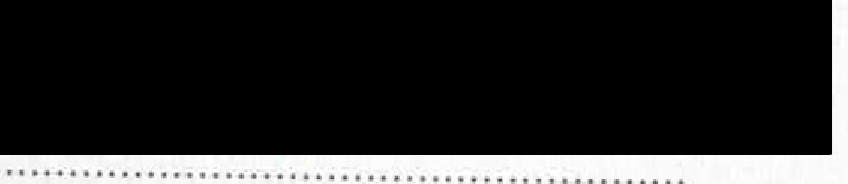 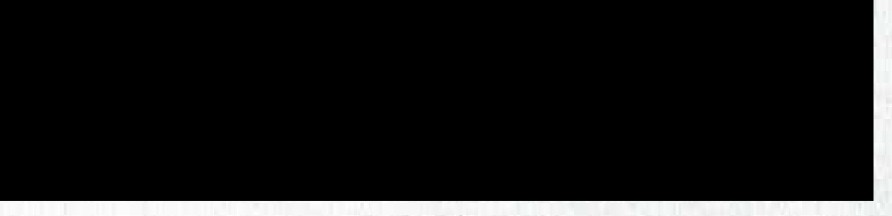 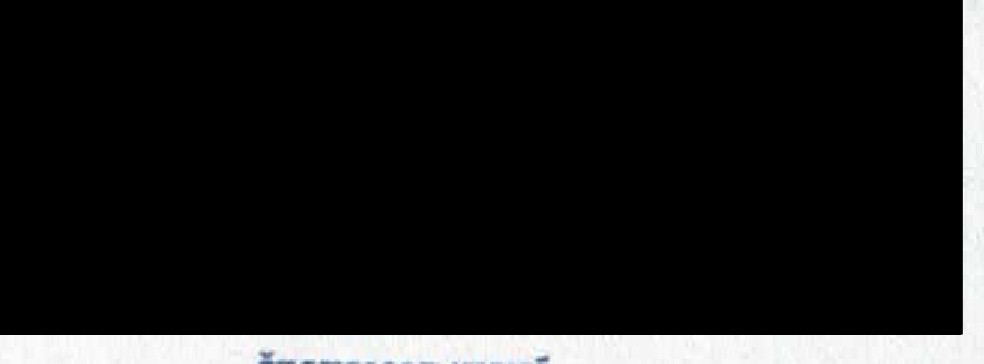 za dodavatele	za odběrateleČESll:OMOliV do ITKÍ ■uau KUDRO nóm. S1ln6 3127 '2' 272 O l Kladno w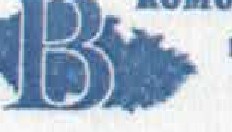 Dod6vka elektfiny v ramcí SSDE v napéťové hlaáiné vysokého nap1W	strana 7 (celkem 7)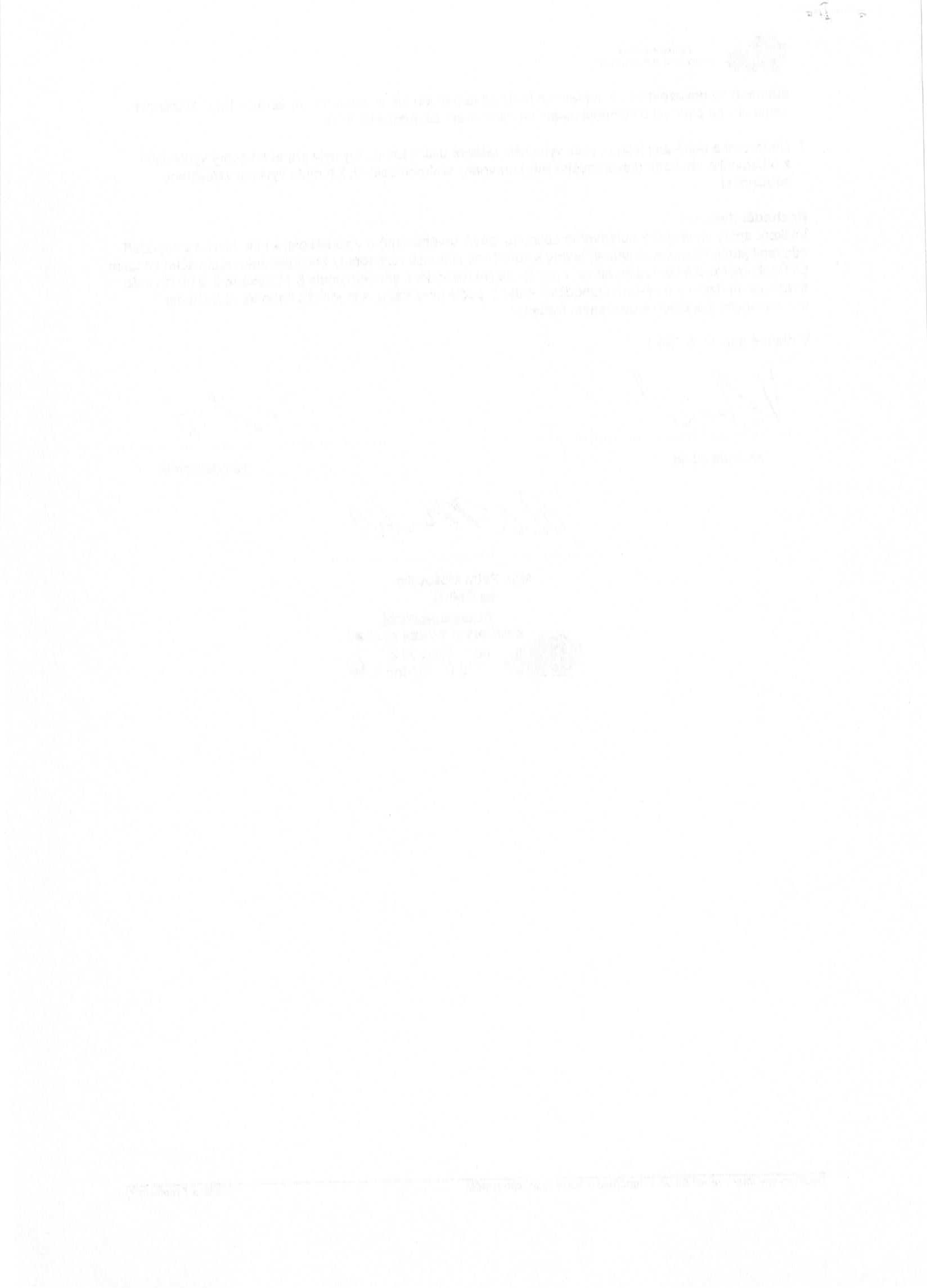 { CSl<O\ IORA\,<;JCÁK0 "1001T-.:/ BURZA KIAO"'OPflloha č. 1 ulv6rkov6ho listuSou,;,odběmlÍCh míst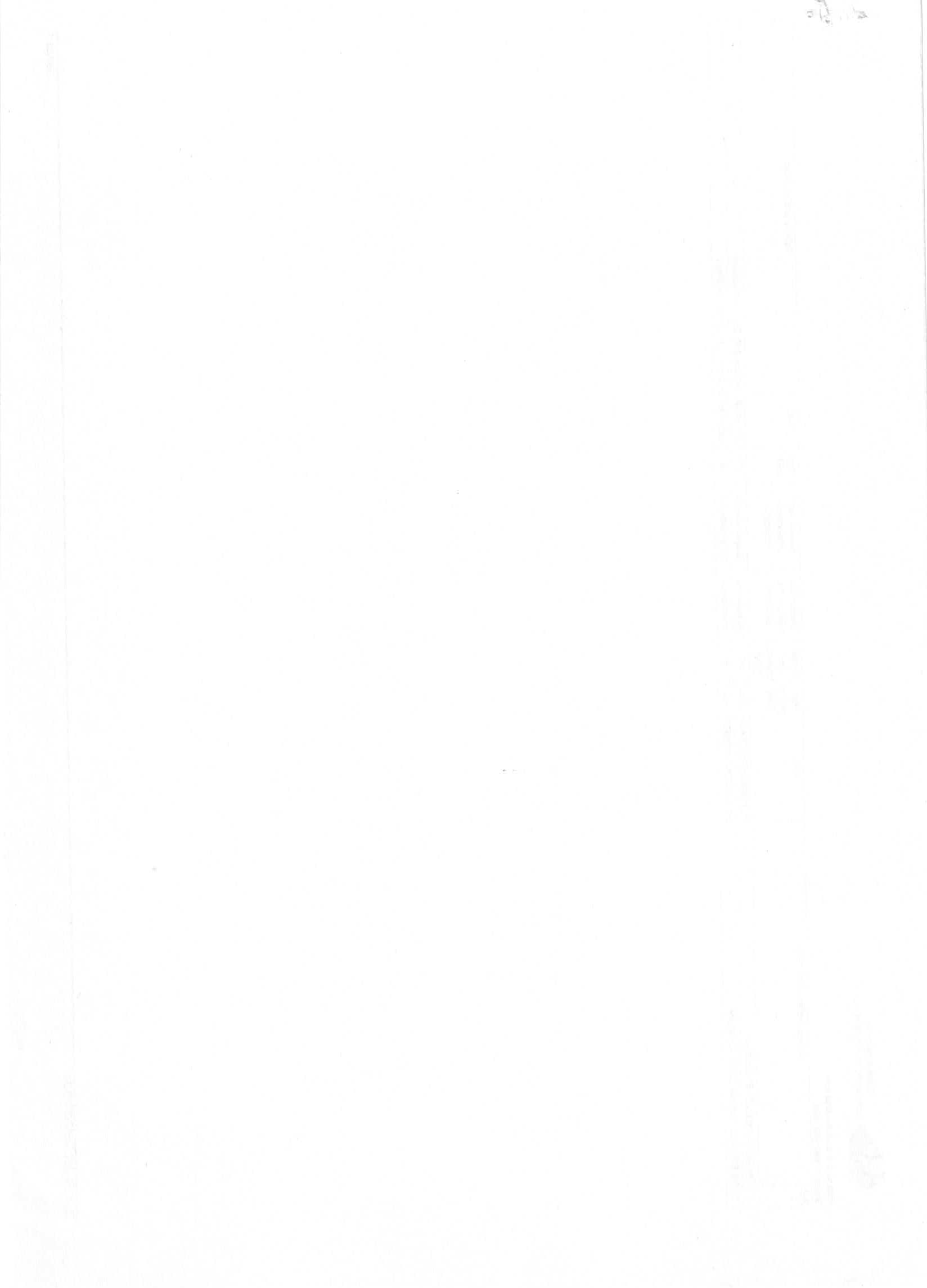 leden71červenec42únor67srpen41-březen78záři44duben60fíjen53květen47listopad61červen44prosinec10Pot.Adresa odběrného mlstaEANRez. pflkon (kWJRočniI SjednávániSjednávénf oddiagramůTyp m6f.TarifAdresa pro fakturaciAdresa pro fakturaciPot.Adresa odběrného mlstaEANRez. pflkon (kWJrez.	sfai l rez.rez.	sfai l rez.Sjednávénf oddiagramůTyp m6f.TarifAdresa pro fakturaciAdresa pro fakturaciPot.Adresa odběrného mlstaEANRez. pflkon (kWJkapacita(kWJkapacitySjednávénf oddiagramůTyp m6f.TarifAdresa pro fakturaciAdresa pro fakturaci1 Ondfejov 2 metr, 251 65 Ondfejov1 Ondfejov 2 metr, 251 65 OndfejovS5918240060001992618580sjednává seNesjednává seBjednotarifFričova 29,8 251 65 Ondfejov2 Na 861idlech, KOlelna, 251 65 Ondi'ejov2 Na 861idlech, KOlelna, 251 65 Ondi'ejov859182400600026979305neuvedenoNesjednává seBjednotarifFričova 298 , 251 65 OndrejovFričova 298 , 251 65 Ondrejov